MODEL :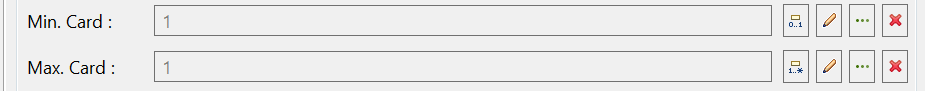 TEMPLATE :…DEBUG : writeMaxCard = '' writeMaxCard = ’1’ : ''DEBUG : ownedMaxCard = '' ownedMaxCard = ‘1’ :  ''…OUTPUT :DEBUG : writeMaxCard = '1' writeMaxCard = ’1’ : 'false'DEBUG : ownedMaxCard = '1' ownedMaxCard = ‘1’ :  'true'